АДМИНИСТРАЦИЯ КОЛПАШЕВСКОГО РАЙОНА ТОМСКОЙ ОБЛАСТИРАСПОРЯЖЕНИЕ28.03.2023										         №   115Об организации проведения учебных сборов обучающихся Колпашевского района в 2023 годуВ соответствии с Федеральным законом от 28.03.1998 № 53-ФЗ «О воинской обязанности и военной службе», постановлением Правительства РФ от 31.12.1999 № 1441 «Об утверждении Положения о подготовке граждан Российской Федерации к военной службе», Приказом Минобороны РФ и Министерства образования и науки РФ от 24 февраля 2010 года № 96/134 «Об утверждении Инструкции об организации обучения граждан Российской Федерации начальным знаниям в области обороны и их подготовки по основам военной службы в образовательных учреждениях среднего (полного) общего образования, образовательных учреждениях начального профессионального и среднего профессионального образования и учебных пунктах», распоряжением Губернатора Томской области от 01.04.2016           № 89-р «Об организации проведения пятидневных учебных сборов с гражданами, изучающими основы военной службы в общеобразовательных организациях и профессиональных образовательных организациях» и в целях изучения основ безопасности военной службы, устройства и правил обращения со стрелковым оружием, основ тактической, строевой подготовок, сохранения здоровья и военно-медицинской подготовки, вопросов радиационной, химической и биологической защиты войск и населения, закрепления знаний и навыков, приобретённых обучающимися муниципальных общеобразовательных организаций Колпашевского района на занятиях по основам военной службы, воспитания патриотизма, уважения к историческому и культурному прошлому России и её Вооруженным силам 1. Начальнику Управления образования Администрации Колпашевского района Браун С.В.:1) организовать проведение учебных сборов для юношей 10-х классов (далее - учебные сборы) на базе муниципальных общеобразовательных организаций Колпашевского района с 26.05.2023 по 31.05.2023; 2)  назначить ответственных лиц за проведение учебных сборов в муниципальных общеобразовательных организациях.2. Рекомендовать военному комиссару г. Колпашево и Колпашевского района Томской области Хайруллину Н.А. оказывать практическую и методическую помощь муниципальным общеобразовательным организациям в организации обучения участников учебных сборов начальным знаниям в области обороны и их подготовки по основам военной службы.	    3.    Опубликовать настоящее распоряжение в Ведомостях органов местного самоуправления Колпашевского района и разместить на официальном сайте органов местного самоуправления муниципального образования «Колпашевский район».	    4. Контроль за исполнением распоряжения возложить на заместителя Главы Колпашевского района по социальным вопросам Шапилову Л.В.Глава района						           	               А.Б.АгеевС.В.Браун4 22 50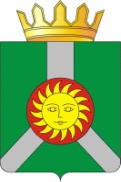 